NovemberTHE SAILOR REPORT 2017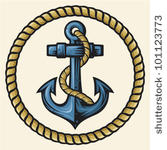 SundayMondayTuesdayWednesdayThursdayFridaySaturday1234Book Lovers Day!PJ Day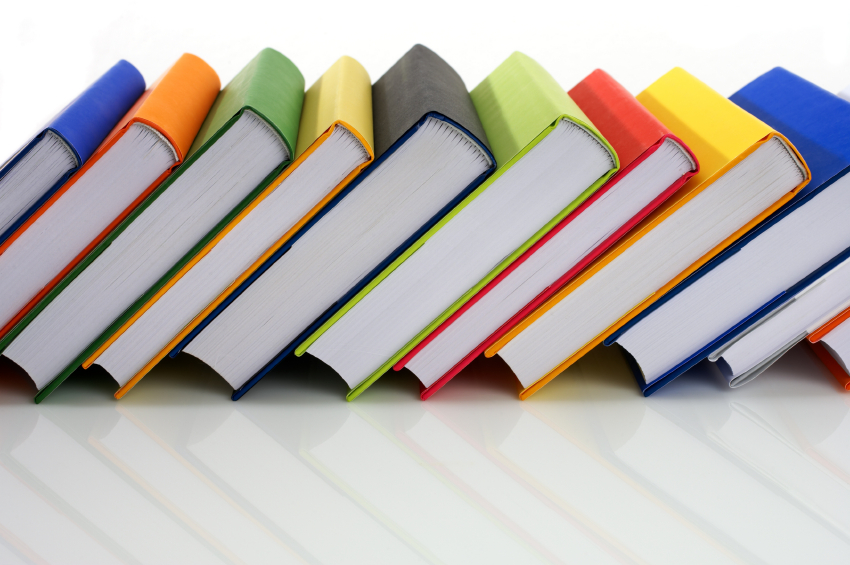 567891011Chocolate Day!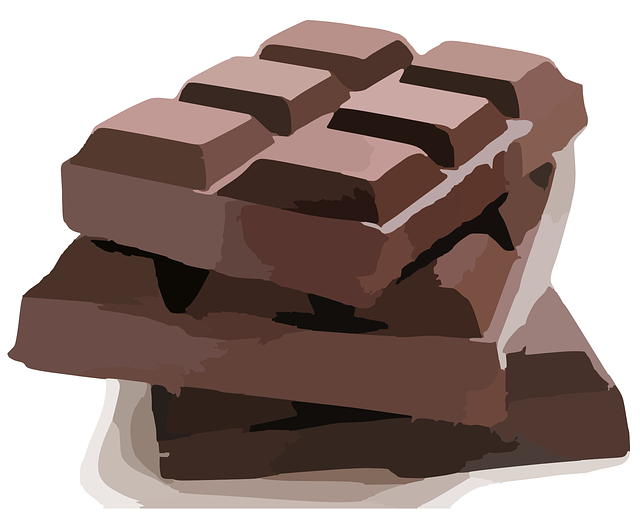 Crazy Day! 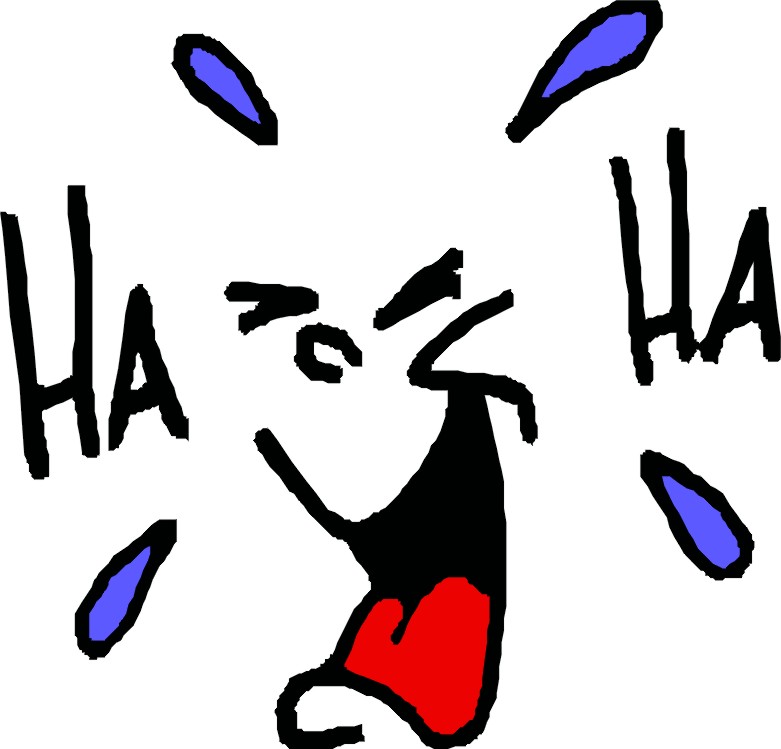 12131415161718Hug a Nurse Day!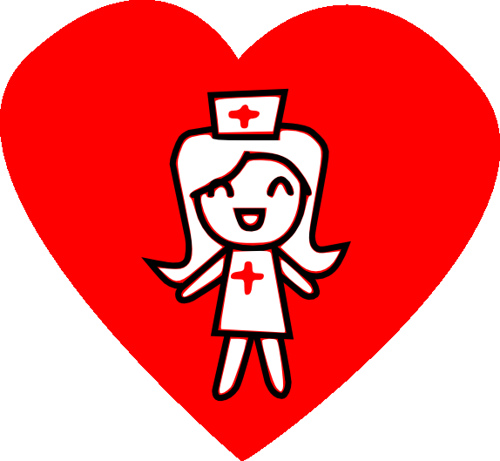 Bread Day! 19202122232425Children’s Day! Early Dismissal at Children Lighthouse! Thanksgiving!  Closed!262728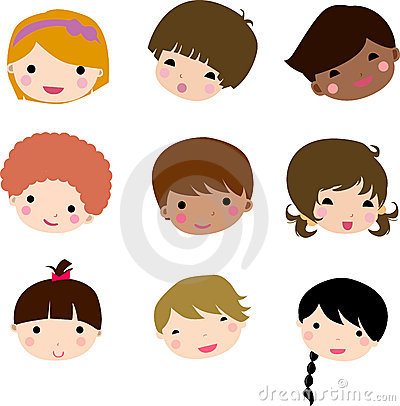 2930Square Dance Day!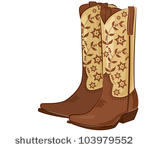 Wear your PJ’s on Friday Nov 3rd and snuggle up to your favorite stories! Crazy hair, Crazy outfits and even Crazy shoes! Dress crazy on November 9th.Bring a photo of yourself to display in your classroom on November 20th! Wear your boots on November 30th! Square dancing can be so fun! Splash Day will begin again in the Spring! Thank you and we look forward to some fall time fun! November 22nd early release at 12pm. November 23rd we are closed! Enjoy your holiday!